Memory Spelling Challenge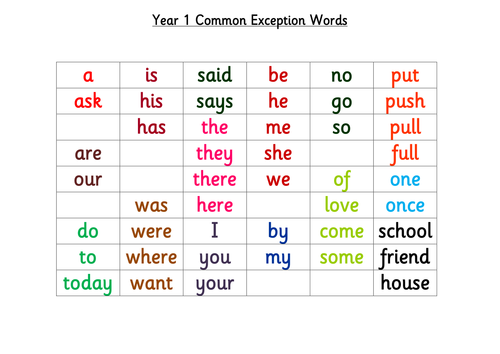 Look at these words for 30 seconds then your challenge is to write down as many as you can!Good luck! Please send in your scores!